Выполнить 3 задания: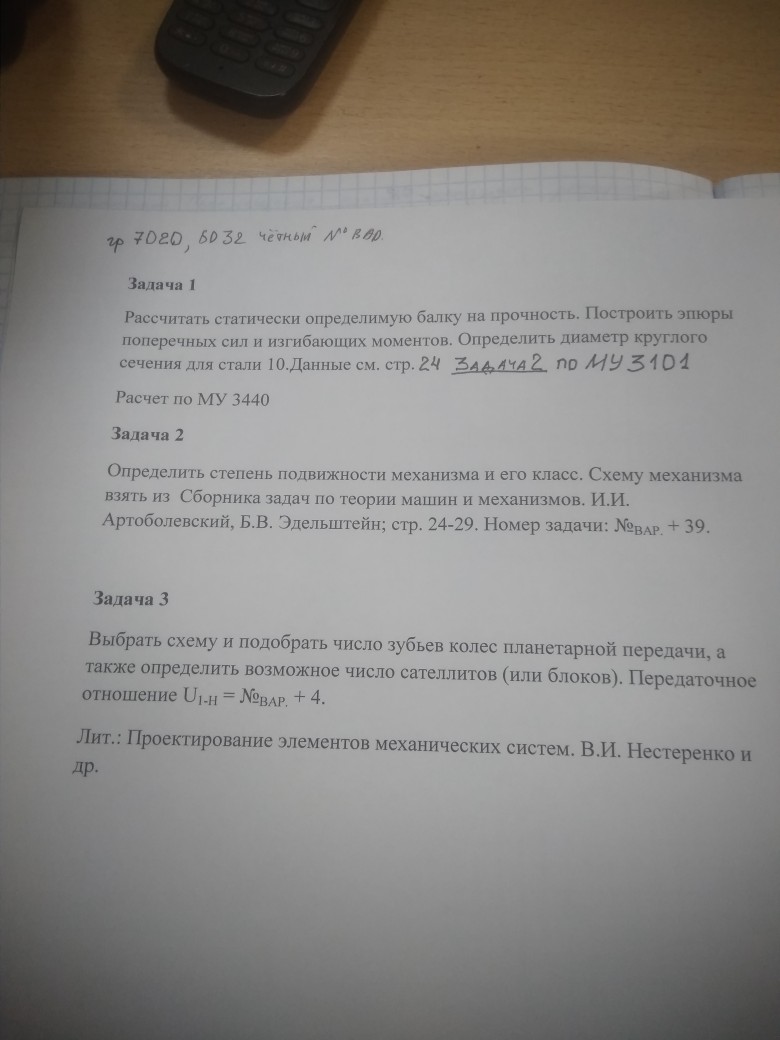 Для задачи №1: № условий 10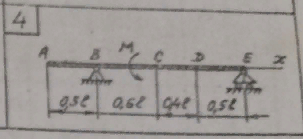 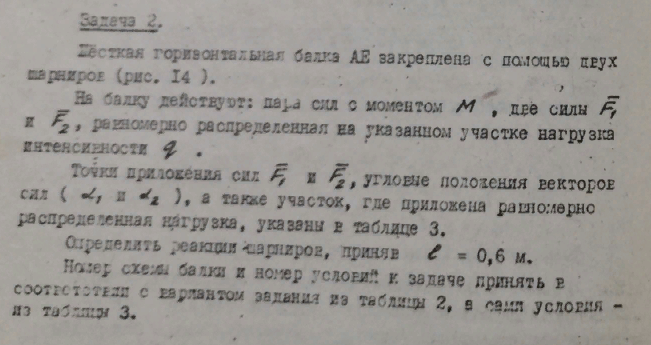 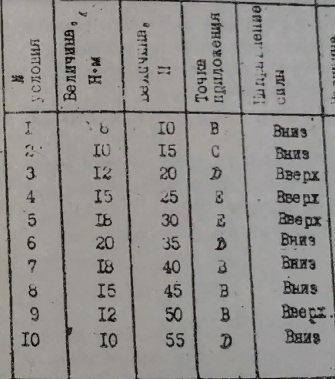 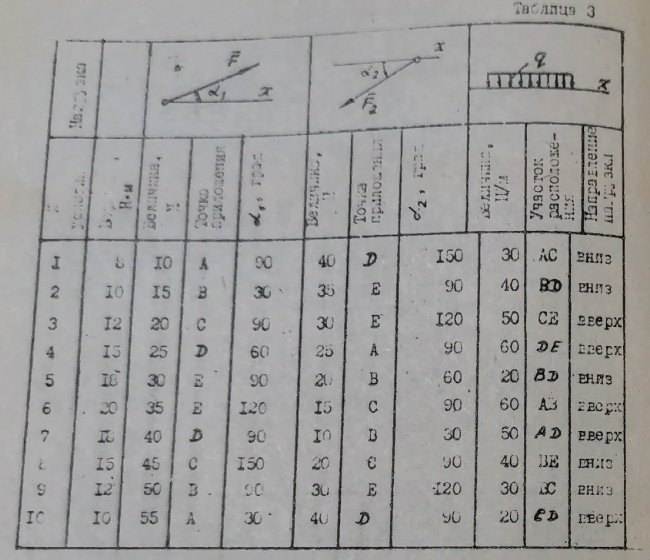 Для задачи 2: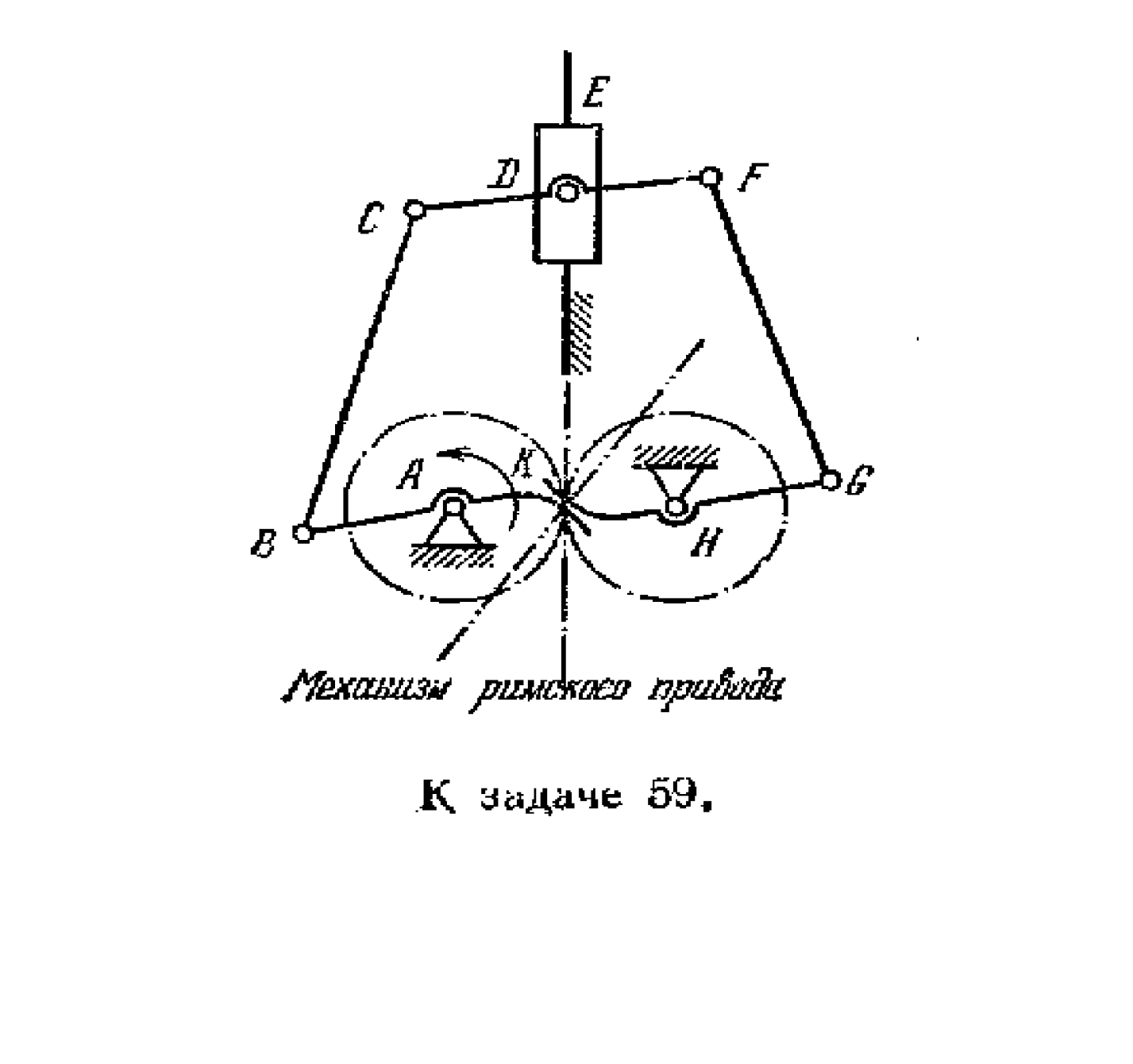 Для задачи 3: U1-H = 24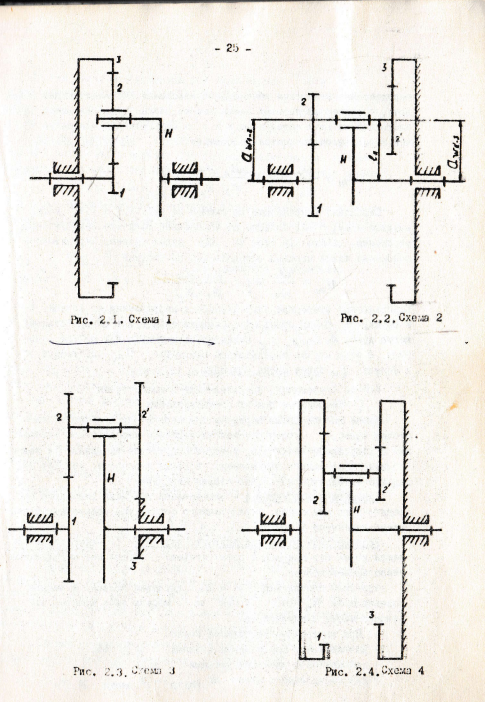 Второй Вариант 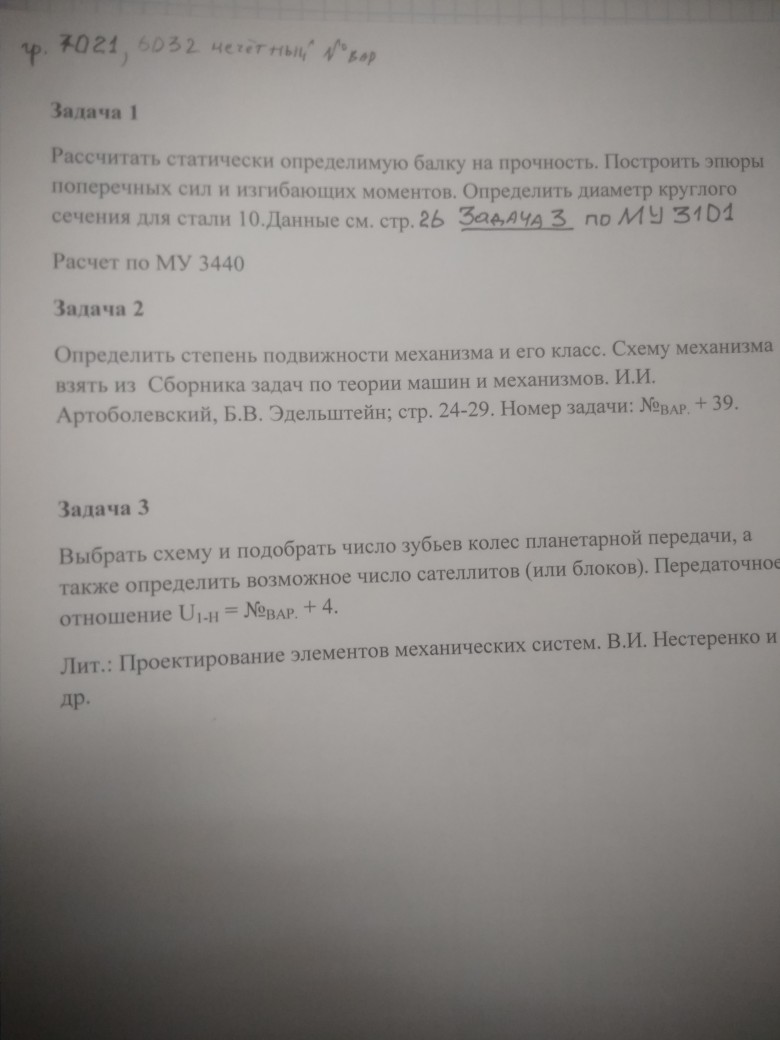 Задача 1. Взять условия номер 3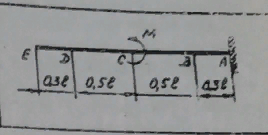 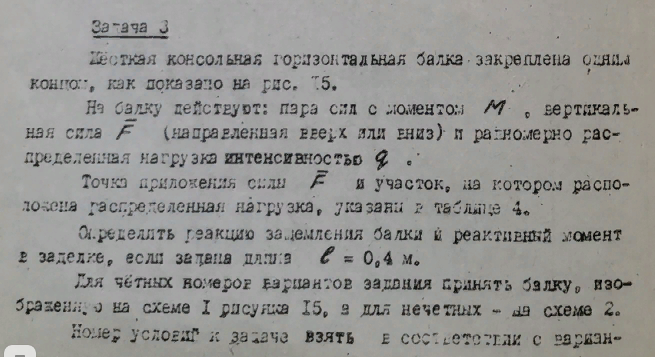 Задача  2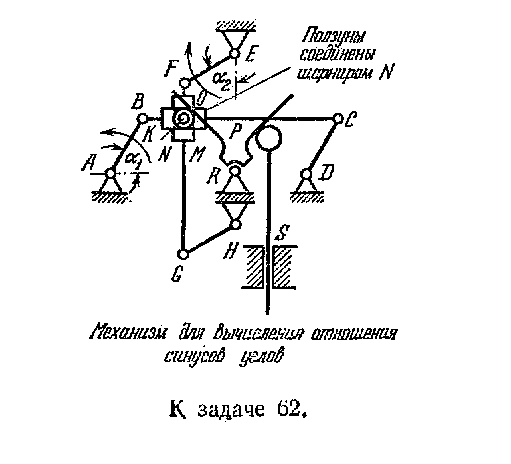 Задача 3 U1-H = 27